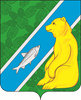 О внесении изменений в постановление администрациигородского поселения Андра от 25.10.2023 № 131            В соответствии с Постановлением Правительства Российской Федерации от 09.01.2014 № 10 «О порядке сообщения отдельными категориями лиц о получении подарка в связи с их должностным положением или исполнением ими служебных (должностных) обязанностей, сдачи и оценки подарка, реализации (выкупа) и зачисления средств, вырученных от его реализации»:Внести в приложение к постановлению администрации городского поселения Андра от 25.10.2023 № 131 «Об отверждении Положения о порядке сообщения отдельными категориями лиц о получении подарка в связи с протокольными мероприятиями, служебными командировками и другими официальными мероприятиями, участие в которых связано с исполнением ими служебных (должностных) обязанностей, сдаче и оценке подарка, реализации (выкупе) и зачислении средств, вырученных от его реализации (приложение) изменение изложив пункты 7, 14, 14, 16, 17 в следующей редакции: «7. Подарок, стоимость которого подтверждается документами и превышает 3000 (три тысячи) рублей либо стоимость которого получившим его муниципальным служащим, работником неизвестна, сдается в комиссию, которая принимает его на хранение по акту приема-передачи, согласно приложению 3 к настоящему Положению, не позднее 5 рабочих дней со дня регистрации уведомления в соответствующем журнале регистрации.14. Подарок, в отношении которого не поступило заявление, указанное в пункте 11 настоящего Положения, может использоваться администрацией городского поселения Андра, организацией с учетом заключения комиссии о целесообразности использования подарка для обеспечения деятельности администрации городского поселения Андра, организации.15. В случае нецелесообразности использования подарка главой городского поселения Андра принимается решение о его реализации и проведении оценки его стоимости для реализации (выкупа), осуществляемой администрацией городского поселения Андра и организациями посредством проведения торгов в порядке, предусмотренном законодательством Российской Федерации.16. Оценка стоимости подарка для реализации (выкупа), предусмотренная пунктами 12 и 16 настоящего Положения, осуществляется субъектами оценочной деятельности в соответствии с законодательством Российской Федерации об оценочной деятельности.17. В случае если подарок не выкуплен или не реализован, главой городского поселения Андра или руководителем организации принимается решение о повторной реализации подарка, либо о его безвозмездной передаче на баланс благотворительной организации, либо о его уничтожении в соответствии с законодательством Российской Федерации.»2. Опубликовать постановление в официальном сетевом издании «Официальный сайт Октябрьского района» и разместить на официальном веб-сайте городского поселения Андра.3. Постановление вступает в силу с момента опубликования.4. Контроль за исполнением постановления оставляю за собой.                                                  Глава городского поселения Андра                                                                        А.А. КозырчиковАДМИНИСТРАЦИЯГОРОДСКОГО ПОСЕЛЕНИЯ   АНДРАОктябрьского районаХанты- Мансийского автономного округа – ЮгрыПОСТАНОВЛЕНИЕпгт. Андра